Cercle d’apprentissage « Quelles boussoles pour des ripostes créatives sur les territoires ? » Facilitation Séquence 1 – Chemins de ripostesCercle d’apprentissage « Quelles boussoles pour des ripostes créatives sur les territoires ? » Facilitation Séquence 1 – Chemins de ripostes            Quelle est l’intention ?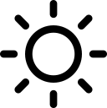 Dans le cadre de Riposte Créative territoriale, s’expérimentent de nouveaux modes d’apprendre ensemble appelés « cercles d’apprentissage » depuis le 12 mars 2021. Un de ces cercles « Quelles boussoles pour des ripostes créatives sur nos territoires ? » vise à apprendre de l’expérience riposte créative née avec la crise sanitaire. Conçu en 4 séquences, la première étape a été testée par une cinquantaine de participants le 29 mars. En apprenant de cette expérience, cette fiche ressource propose un fil d’animation détaillé pour démultiplier la démarche dans de nouveaux contextes et avec vos propres temporalités. L’atelier est conçu pour un petit groupe (max 12 personnes) sur une durée de 3 heures. Chaque facilitatrice et chaque facilitateur est libre d’aménager le fil d’animation proposé. Comme il s’agit d’une démarche apprenante, merci de témoigner de vos aménagements et bonifications qui seraient utiles à la communauté (CCbySA).
Apprendre à apprendre de l'expérience Riposte créative territoriale pour renforcer les ripostes existantes et inspirer de nouvelles ripostes
Pour cela :
- S'approprier collectivement le documentaire "Le Silence de l'innovation" retraçant la naissance et l'éclosion des ripostes créatives
- Identifier les chemins et bifurcationsEcouter l'inaudible et révéler les architectures invisibles pour déceler les essentiels des transformations en s'inspirant des principes du vivant            Quelle est l’intention ?Dans le cadre de Riposte Créative territoriale, s’expérimentent de nouveaux modes d’apprendre ensemble appelés « cercles d’apprentissage » depuis le 12 mars 2021. Un de ces cercles « Quelles boussoles pour des ripostes créatives sur nos territoires ? » vise à apprendre de l’expérience riposte créative née avec la crise sanitaire. Conçu en 4 séquences, la première étape a été testée par une cinquantaine de participants le 29 mars. En apprenant de cette expérience, cette fiche ressource propose un fil d’animation détaillé pour démultiplier la démarche dans de nouveaux contextes et avec vos propres temporalités. L’atelier est conçu pour un petit groupe (max 12 personnes) sur une durée de 3 heures. Chaque facilitatrice et chaque facilitateur est libre d’aménager le fil d’animation proposé. Comme il s’agit d’une démarche apprenante, merci de témoigner de vos aménagements et bonifications qui seraient utiles à la communauté (CCbySA).
Apprendre à apprendre de l'expérience Riposte créative territoriale pour renforcer les ripostes existantes et inspirer de nouvelles ripostes
Pour cela :
- S'approprier collectivement le documentaire "Le Silence de l'innovation" retraçant la naissance et l'éclosion des ripostes créatives
- Identifier les chemins et bifurcationsEcouter l'inaudible et révéler les architectures invisibles pour déceler les essentiels des transformations en s'inspirant des principes du vivantComment animer cet atelier ?Comment préparer cet atelier ?Atelier proposé sur une demi-journée (3 heures)Introduire (10 min) : décrire l’intention de l’atelier dans son contexte
Temps 1 (15 min) : Tour de table, chaque personne se présente (prénom, organisation) et partage sommairement la carte des principes du vivant qu’elle a reçue en disant ce qui fait écho pour elle au regard de la rencontre du jour (ça peut être juste le titre ou l’illustration ou le descriptif…).Temps 2 (15min) : Visionner ensemble l’interview du réalisateur et partager les consignes d’une écoute active et régénérativeLe facilitateur / la facilitatrice propose de visionner ensemble l’interview de Thomas Troadec, réalisateur du documentaire « Le silence de l’innovation » - 10 minutesEnsuite il/elle propose les questions suivantes pour guider l’écoute active et régénérative du documentaire.Qu’est-ce qui vous étonne dans ce retour d’expérience de riposte créative territoriale ?Qu’est-ce qui vous touche ? Qu’est-ce qui fait écho à votre propre riposte créative ?Est-ce que vous reconnaissez un principe du vivant (cartes initiales)  ?Temps 3 (60 min) Ecoute active et régénérative du documentaireVisionnage collectif du filmLaisser 5 min aux personnes pour compléter leurs réponses individuelles aux questionsTemps 4 (10 min) : PauseTemps 5 (30 min) : Retour et partage collectifA tour de rôle, en cercle, chaque personne partage :Qu’est-ce qui m’étonne dans ce retour d’expérience de riposte créative territoriale ?Qu’est-ce qui me touche ? Qu’est-ce qui fait écho à ma propre riposte créative ?Est-ce que j’ai reconnu « mon » principe du vivant ?Temps 6 (10min) : RécolteLe facilitateur valide avec le groupe les éléments à reporter sur la fiche de récolte à partager.(poster la récolte sur le wiki dans le pad https://ripostecreativeterritoriale.xyz/?Cercle-boussoles-Travaux )Temps 7 (10 min) : Dessin de votre cheminementChacune et chacun ici a vécu une forme de riposte créative, je vous propose de prendre quelques minutes pour en dessiner à grands traits le chemin en suivant ces 4 questionnements :1)    Quel a été le point de départ de votre riposte créative face à la crise sanitaire ? Votre élan créatif,2)    1ère étape : quel a été le premier temps fort sur votre chemin de riposte créative ? (une grande étape, une rencontre déterminante, une bifurcation qui compte….)3)    2è étape : quel 2e temps qui compte sur votre chemin de riposte créative(les personnes peuvent compléter le dessin avec d’autres étapes, d’autres éléments… c’est libre…)4)    Et maintenant : quels sont vos prochains petits pas qui comptent ?Affichage des dessinsScanner ou prendre les dessins en photo et les mettre dans la galerie des cheminements : https://ripostecreativeterritoriale.xyz/?Cercle-boussoles-FormulaireGalerieCheminements NB : selon la vivacité des échanges du groupe cette dernière séquence peut être faite en asynchrone après l’atelier.Clôture (10 min) et mise en mouvement pour faire les premiers pas…Partage des prochains pas de riposte créative de chaque personne en cercle + prochain RDVVeiller à la diversité des participants. Inviter à se connecter un quart d’heure avant le début de la séance pour commencer à l’heureEn amont, éditer les cartes des principes du vivant* (si atelier physique) et distribuer une carte différente à chaque personne. Si atelier en visio, envoyer une carte différente / personne à confirmation de l’inscription.Tester ses capacités de partage vidéo en amont de la rencontre, ouvrir les liens sur son ordinateur.Télécharger l’interview de Thomas Troadec, sociologue-photographe, associé et gérant de l’Agence Catalpa, réalisateur du documentaire « le silence de l’innovation ».https://box.gironde.fr/owncloud/index.php/s/byv7iaWxpLvqczK Paper-board et feutres adaptés si atelier physique, pad d’écriture collective si atelier à distance.Noter les questions au préalable.Nommer un.e scribe qui note les idées principales qui auront émergé sur la feuille de récolte / padEditer le dessin du cheminement** pour chaque personne si atelier physique ou le projeter pour un atelier à distanceCet atelier est réussi siDe quoi avez-vous besoin ?Chaque personne a pu questionner son cheminement de riposte créative depuis le début de la crise sanitaireDes envies de coopération et d’expérimentations pour passer à l’action et transformer se nouent pendant l’atelier pour entrer en riposte créative territoriale- Feuille de récolte - Supports (principes du vivant et dessin vierge) ** voir dans https://ripostecreativeterritoriale.xyz/?Cercle-boussoles-Ressources - Feutres- ordinateur et matériel de visionnage- Chronomètre Quelle récolte ?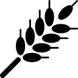 Une chronique d’étonnement sur le documentaire Des dessins des différents cheminements de riposte créativeUne envie de tester et expérimenter en commençant par des premiers pasEt éventuellement, un prochain RDV…       Durée : 3h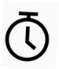          A qui cela s’adresse ?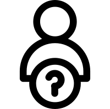 Toute personne curieuse et désireuse d’entrer en riposte créative territoriale en créant des nouvelles coopérations et/ou en explorant ses marges de manœuvre.  Nombre de participant.e.s :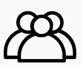 12 max  Analyser et dialoguer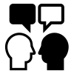  Agir ensemble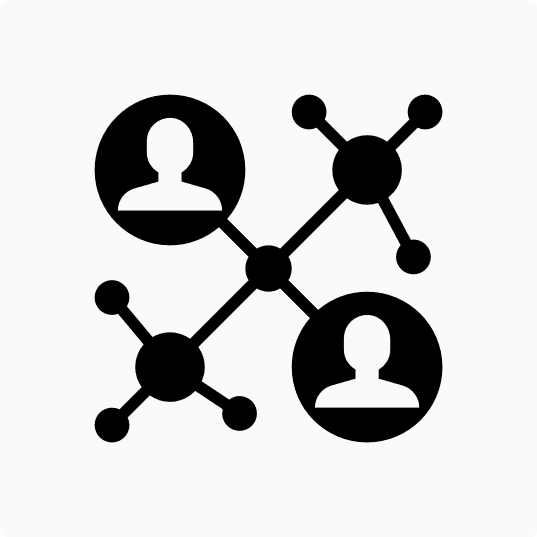 Thématiques : Ecoute, vivant, coopération    Nom de la rédactrice et contact pour cette fiche :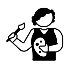              j.chabaud@gironde.fr(merci de partager vos usages et bonifications, partage en CCbySA)